Appendix AD.1Quarterly Core Program Data FormEnglish OnlyEvaluation Technical Assistance for the
Food Insecurity Nutrition Incentive Grant Program 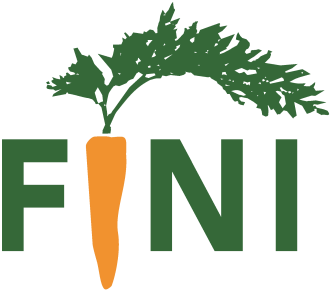 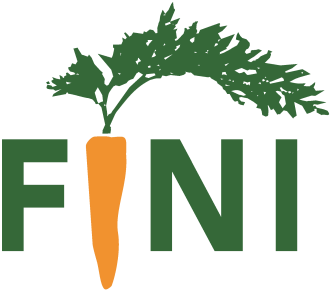 	APRIL – JUNE 2015	FINI QUARTERLY CORE PROGRAM DATA TEMPLATEABOUT YOUR OUTLET AND FINI PROJECTWhat is the outlet’s name?What is the outlet’s address?	ADDRESS 1: 		ADDRESS 2: 		CITY: 		STATE: 		ZIP CODE: 	What is your outlet type?Large Chain Grocery Store/Supermarket	1Discount Superstore	2Convenience Store	3Small Store or Corner Store	4Farmers Market	5Direct Farm	6Farm Stand	7Mobile market at single location	8Mobile market at multiple locations	9CSA	10In what year did this outlet receive its SNAP authorization?____ ____ ____ ____What is your SNAP authorization number?Is the incentive program at this outlet: (Mark all that apply.)New	1Continuation of an existing program	2Expansion of an existing program (serve more SNAP customers)	3Modification of an existing program    (Change in incentives or other services but no change in number of SNAP customers)	4What was your source of funding to establish the incentive program? (Mark all that apply.)FINI Grant	1Matching Grant	2Other	3(SPECIFY) 	How much money was spent on the incentive program? (Include funding from all sources).	____________________________What was the money spent on? (Mark all that apply.)Purchase equipment	1Purchase token, scrip, etc.	2Hire new staff 	3Train staff	4Outreach activities	5Education activities	6Pay outlet	7Other	8(SPECIFY) 	How many paid staff and volunteers were involved in establishing the incentive program?Paid Staff: ______________ Volunteers: ___________Do SNAP participants receive the incentive when they purchase …Any SNAP eligible item	1 (SKIP TO 12)Specific SNAP eligible item	2 11a. Which of the following SNAP eligible items are to  purchase by SNAP participants to receive the incentive? (Mark all that apply.)12. Are incnetives redeembale on purchase of Any SNAP eligible item	1 (SKIP TO TO 13)Specific SNAP eligible item	212a. Which of the following SNAP eligible items can SNAP participants purchase with the incentive? (Mark all that apply.)Is the incentive provided to the customers in the form of:		YES	NOa.	A token	1	2b.	Scrip (certificateof money)	1	2c.	Electronic format	1	2d.	Some other form	1	2(SPECIFY) 	What is the minimum denomination for the incentive? (e.g. $2 tokens, $0.50 scrip)Is this incentive limited to:		YES	NOa.	Organic produce	1	2b.	Local produce	1	2What is the ratio of SNAP spending to incentive match offered to the customer? (e.g. for $10 SNAP purchase, offer $5 incentive)What is the frequency of incentive offered to the customer?Daily (each shopping visit)	1Weekly	2Monthly	3Seasonal	4Other	5(SPECIFY) 	Is there a maximum incentive limit per customer?Yes	1No	2	→	(SKIP TO Q21)What is the maximum incentive limit in dollars per customer?	____________________________How is the maximum incentive set?Per day	1Per week	2Per month	3Per season	4Other	5(SPECIFY) 	INCENTIVE IMPLEMENTATION THIS QUARTERWas the outlet open this quarter?Yes	.1No	2 (SKIP TO 37)In what months in this quarter did this outlet operate? (Mark all that apply.)April	1May	2June	3On how many total days did the outlet operate in the current quarter? ____  ____ daysOn what days did this outlet usually operate during this quarter? (Mark all that apply).Monday	1Tuesday	2Wednesday	3Thursday	4Friday	5Saturday	6Sunday	7In the current quarter, what is the average number of hours the outlet was open each day of operation?____  ____ hours per dayWhat time of day did the outlet typically operate in the current quarter?AM only	1PM only	2Both AM and PM	3Does the outlet’s operating schedule vary…?By week	1By month	2Does not vary	3How many SNAP transactions at this outlet were processed in the current quarter?	______________________________What is the value of SNAP reimbursements made to vendors at this outlet in the current quarter?$______________________________What is the average incentive value redeemed at this outlet in the current quarter?        $ ______________________________What is the value of incentives issued at this outlet in the current quarter?         $______________________________What is the value of incentives redeemed at this outlet in the current quarter?$______________________________Was the incentive offered on all operating days this quarter?Yes	1No	2↘	(IF NO:) How many days was the incentive offered?____  ____How many people from the outlet were involved in administration (e.g. promotion, outreach, operation) of the incentive program?        ________34a. Of these, how many were paid?       ____  ____34b. Of these, how many were volunteers?   ____  ____Did the outlet redeem benefits from other nutrition assistance programs in the current quarter? (Mark all that apply.)No	1Yes, WIC Farmers Market Nutrition 	Program	2Yes, WIC Cash Value Vouchers	3Yes, Senior Farmers Market Nutrition 	Program	4Other	5(SPECIFY) 	Which of these education activities were offered by the outlet in the current quarter? (Mark all that apply).Federally funded SNAP-Ed nutrition    programs and activities	1EFNEP and/or Education extension    offered nutrition education/     activities	2Other	3(SPECIFY) 	CONTACT INFORMATIONWhat is the name, title, email address and phone number of the person completing this form?NAME: ________________________________TITLE: _________________________________EMAIL: ________________________________PHONE NUMBER: _______________________